МНОГОФУНКЦИОНАЛЬНОЕ УЧЕБНО-ДИДАКТИЧЕСКОЕ ПОСОБИЕ   «УЛИТКА»Кузьмина Людмила Александровна,учитель-логопед, МБДОУ«Солгонский детский сад»      Краткое описание пособия: учебно –дидактическое пособие предназначено для индивидуальных, подгрупповых и групповых занятий для детей дошкольного возраста. Многофункциональность пособия выражается в разнообразии картинок по лексическим темам, которые можно использовать в соответствии с поставленной целью. Картинки легко снимаются и прикрепляются, дети могут сами менять необходимые картинки.  Благодаря использованию игр с липучками,  процесс обучения проходит в доступной и привлекательной среде для детей дошкольного возраста. Пособие можно по необходимости пополнять другими играми и деталями.  Игры по лексическим темам способствуют постепенному расширению кругозора детей, углубления их знаний в рамках выбранной учителем-логопедом темы. Дети знакомятся с новыми словами, которые неоднократно повторяются во время игры, а также в повседневной жизни:  в детском саду, в бытовых ситуациях и т.д.     Цель: При помощи наглядных средств повысить эффективность логопедического воздействия, сформировать интерес к занятиям, создать положительную мотивацию у детей с речевыми нарушениями.Задачи: Коррекционные:- учить устанавливать логические связи между предметами;- развивать и совершенствовать грамматический строй речи;- развивать зрительный гнозис;- развивать навык связной речи;- развивать психические процессы (внимание, восприятие, память, мышление);- развивать мелкую моторику.Образовательные:-расширять словарный запас по лексическим темам;- упражнять в умении отвечать на вопросы полным ответом.Воспитательные:- воспитывать коммуникативные навыки и желание красиво и правильно говорить.            Рекомендуемая возрастная категория детей: представленное пособие могут использовать учителя-логопеды, воспитатели для групповой и индивидуальной работы с детьми 5-7 лет.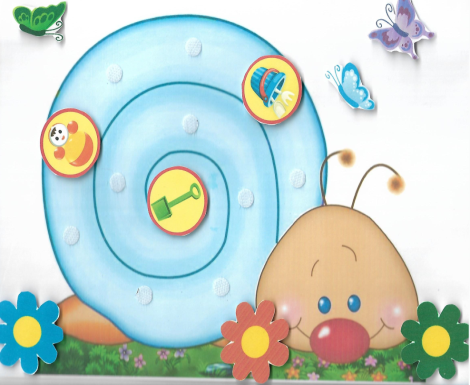 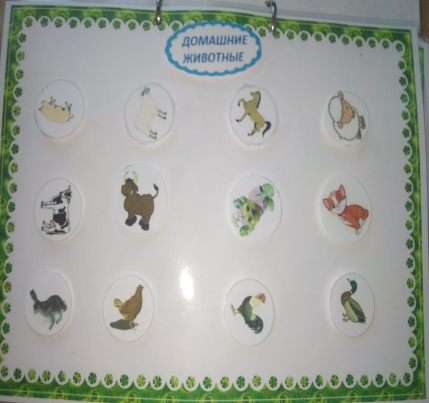 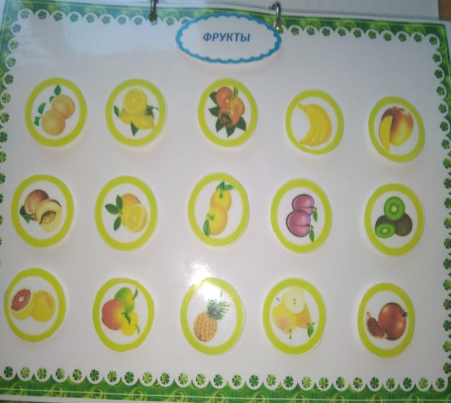 Методические рекомендации по использованию пособия: существует огромное количество игр по лексическим темам. Эти темы могут быть разными, относящимися к одушевленным и неодушевленным предметам. Ниже представлена картотека по нескольким лексическим темам, которую можно использовать в своей работе.Варианты упражнений с пособием«ОДИН – МНОГО»Задачи: образование существительных множественного числа в именительном и родительном падежах.Например: Одна тарелка – много тарелок, один чайник – много чайников, одно ведро – много вёдер и т.д.; «БОЛЬШОЙ - МАЛЕНЬКИЙ»Задачи: продолжать учить образовывать существительные с помощью уменьшительно-ласкательных суффиксов.Например: кофта – кофточка, сарафан- сарафанчик, и т.д.«НАЗОВИ, КАКОЙ»Задачи: образование прилагательных от глаголов.Например: тушить – тушёное мясо, печь – печёные пироги и т.д.«СКАЖИ НАОБОРОТ»Задачи: подбор антонимовНапример: сковорода тяжёлая, а чашка лёгкая, кастрюля широкая, а кружка узкая, миска глубокая, а тарелка мелкая и т.д.«ВЕСЁЛЫЙ СЧЁТ»Задачи: учить согласовывать числительные 1, 2……10 с существительнымиНапример: одна сковородка, пятый пирог , семь слонов и т.д. «ОГРОМНЫЙ»Задачи: образование существительных с увеличительным  суффиксом -ИЩНапример: кот – котище, корова – коровище«НАЗОВИ МАМУ И ДЕТЁНЫШЕЙ»Задачи: образование существительных от существительныхНапример: у вороны – воронята, у совят – сова.«ЧТО ДЕЛАЕТ? ЧТО ДЕЛАЮТ?»Задачи: Употребление глаголов единственного и множественного числа изъявительного наклонения 3-го лица настоящего времени.Например: клюёт – клюют, летит – летают, машет – машут и т.д.«КТО ТАК ДЕЛАЕТ?»Задачи: учить подбирать глаголы к заданному существительному. Подбирать действия к предмету.Например: она ловит мышей, мурлыкает, мяукает, лакает – это кошка.«ЧЕЙ?»Задачи: образование притяжательных прилагательных от существительных.Например: козий пух, коровье молоко, собачья морда и т.д.«ГДЕ, КУДА, ОТКУДА?»Задачи: употребление предлогов НА, В, ИЗ, С(СО), ПОД, ЗА и т.д.Например: лисенок спрятался пол кровать, на полку, в ящик, за кресло, вылез из-под кровати, из-под кресла, из ящика, спрыгнул со стола и т.д.